PLAN D’ACCES AU NATRAILLe Natrail se situe à l’entrée de St Germain du Puy, sur la droite, en venant de Bourges. Le parcours emprunte les chemins et les bois autour du terrain de bi-cross. De Bourges, prenez la première route à droite, après le panneau « St GERMAIN DU PUY », et vous êtes arrivés.De La Charité, prenez à droite, avant le troisième feu de la N151, pour accéder à la rue des Lilas, qui est sur la gauche. ( il est interdit de tourner directement à gauche). Suivez les flèches   NATRAIL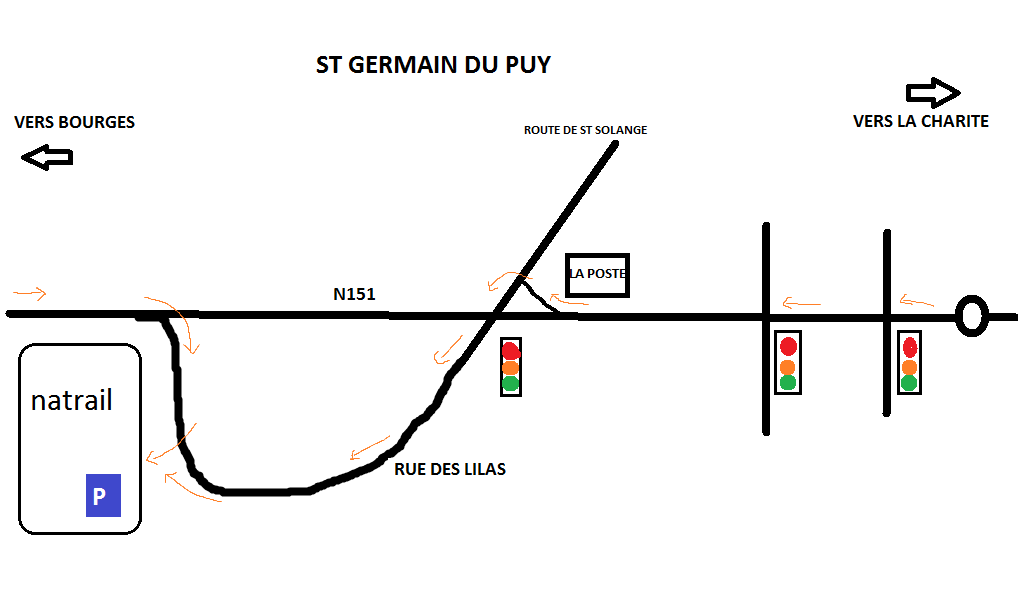 